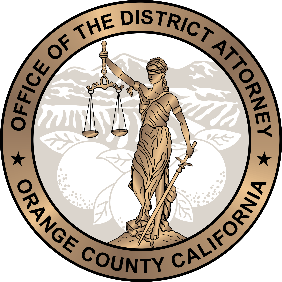 DO’S and DON’T’S OF FD-1 SUBMISSIONS (Applicant Cases)Provide a factual summary -- The summary should be clear and conciseClearly set forth how Orange County has jurisdiction.  I.E., the deposition was taken in Orange County and the deponent committed perjury; the medical appointment occurred in Orange County and the claimant made a material misrepresentation to the doctor; it’s a false claim and the claim was filed in Orange County or the “injury” was staged at the work-place which is located in Orange County Describe the claimant:  Age, job title, basic duties, how long on the job.What is the claimed injury and how did it occur?What are the facts that support the referral?  Specifically, what is the fraud you are alleging the claimant committed?False claim (the worker did not suffer any injury or the injury did not occur in the course and scope of employment;Material misrepresentation about:Prior injuries to the same body partsSubsequent injuries to the same body partsTrue abilities or limitations affecting the benefits that the worker is entitled to receiveDenies concurrent work or subsequent employmentWhat evidence do you have that would tend to prove that the claimant has made a material misrepresentation?  Video surveillance and reports that is inconsistent with statements made;Eyewitnesses;Medical records;Payroll records from other employmentIf the case the referral is not being submitted for the sole purpose of complying with your mandated reporting requirements, then provide a Documented Case Referral (DCR) with the FD-1.DON’T submit a summary that is based on speculation, extraneous or inflammatory statements or information